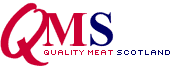 News Release
date For immediate useFarm Kid Diaries kicks off for a second seasonAfter the highly successful first season, which garnered over 120 thousand views, Quality Meat Scotland’s (QMS) ‘Farm Kid Diaries’ is back for its second season with country kids, and their city counterparts, encouraged to get involved.With consumers reconnecting with food during lockdown, and in particular red meat which has seen increased sales, the next season of Farm Kid Diaries will connect the industry and the general public with farming through the eyes of under-16s living on farms across Scotland.Kate Rowell, Chair of Quality Meat Scotland, said: “I think a lot of us can agree that Farm Kid Diaries was a positive, shining light through the sometimes dark covid-clouds. “Our young farmers did a fantastic job of bringing the outdoors in and sharing our positive messages about where our food comes from and the high welfare and sustainability standards its produced in, as well as those who produce it.“For this season, we will be involving our Scotch Kitchen in School programme with metropolitan children submitting questions which participants in the Farm Kid Diaries will answer.”With videos launched over April, any young person who is interested in sharing their farming story encouraged to get involved.Logan Cameron, aged 10 from Corse of Kinnoir Farm near Huntly, whose video in season one reached over 10,000 people, is excited about participating in the next season.“Mum and I have been excited to start filming videos again on the farm and I can’t wait to update everyone on what’s been happening.“It was great to see how other young kids help out on the farm, too. I have some friends who are joining in this year and I am looking forward to seeing what everyone comes up with,” said Logan.The video series, which will be released over April on QMS’ social media channels, and young people keen to get involved can film their own story using the #FarmKidDiaries hashtag and tagging @QualityMeatScotland on Facebook or @qmscotland on Twitter and Instagram or by uploading to WeTransfer and sending to lstrang@qmscotland.co.uk.Entries close on 31st May and the best video, judged by QMS chairman Kate Rowell, will win a prize .   ENDSNotes to editors:This press release was issued by Jane Craigie Marketing on behalf of Quality Meat Scotland. For additional press information, please contact Alana on 07596 122184 or alana@janecraigie.com.To download a word version of this press release, please click here.QMS is the public body responsible for promoting the PGI labelled Scotch Beef and Scotch Lamb brands in the UK and abroad and also promoting Scottish pork products under the Specially Selected Pork logo.Please note that the use of the word Scotch in the Scotch Beef PGI and Scotch Lamb PGI brands is correct and should not be substituted for an alternative such as Scots or Scottish. The history of the use of the word Scotch in this way, traces back to the 18th century.QMS also helps the Scottish red meat sector improve its sustainability, efficiency and profitability and maximise its contribution to Scotland's economy.The quality assurance schemes run by QMS cover more than 90% of livestock farmed for red meat in Scotland. They offer consumers in the UK and overseas the legal guarantee that the meat they buy has come from animals that have spent their whole lives being raised to some of the world’s strictest welfare standards.Scotland’s beef, lamb and pork producers make an important contribution to the country’s economic, social and environmental sustainability, contributing over £2 billion to the annual GDP of Scotland and supporting around 50,000 jobs (many in fragile rural areas) in the farming, agricultural supply and processing sectors.For more information visit www.qmscotland.co.uk or follow QMS on Facebook or Twitter.